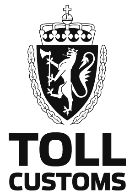 Innehaver av transporttillatelseForhåndsmelding om grensepassering				GrensepasseringTransportmiddel				Beskjed: Sted		Dato		UnderskriftNavnTillatelsesnummerTelefon FaksTillatelsesnummerGrenseovergangDato og tidspunktRegnr bilNasjonalitetRegnr hengerDekl.id./ Klokkenr./ GodsnummerKolliVareslagBruttovektEksportør/ImportørEksportør/Importør1Utførsel1Innførsel2Utførsel2Innførsel3Utførsel3Innførsel